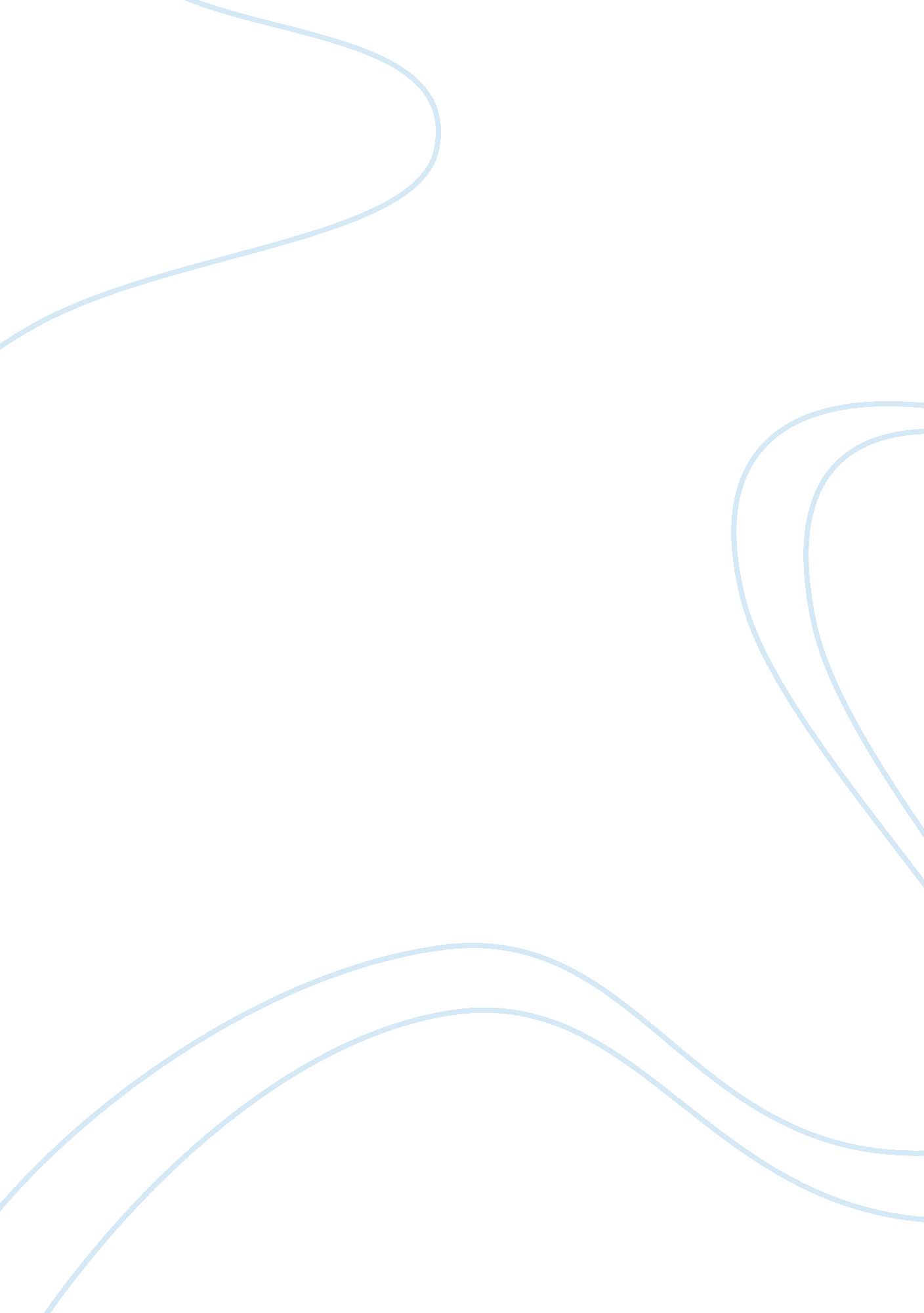 Why did the beatles and the rolling stones have such a great impact during the 19...Art & Culture, Music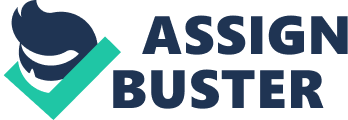 In the early 60's and late 50's things changed people were more open to new ideas and T. V, fashion andMusicbecame a very big part of life. They were all new and exciting and every young person wanted to be part of it. Music especially played a big part all that teenagers wanted to do was listen to music but this was made very hard for them there was no radio stations for them the had to listen to Radio Luxembourg which although played non-stop pop music kept cutting out after every few minutes the in 1964 a new pirate station was launched it was Radio Caroline It was a ship which was just outside British territorial waters and did the same as radio Luxembourg, played non stop pop music. Every teenager loved it but it was very unpopular with the BBC and the government and they tried to get it banned. There were British Pop acts though and two of the biggest were the Beatles and the Rolling Stones. When I say big I mean huge, I was born in 1988 about 25 years after the bands started out and I could quote you lyrics from some of their songs. People are still buying their music today and they are still acquiring new fans every year. The Beatles wee four Lads from Liverpool with very broad regional accents and they were Paul, Ringo, George and John. The Beatles were different they had different and new hairstyles and they wrote and performed their own music unlike so many other British acts. Many people didn't like them and saw them as an attack on the establishment. The Rolling Stones were Mick, Keith, Charlie and Bill. They were from London and they had their first hit in Britain in 1963 with Come On/I Wanna Be Loved. They also had a hit with a Beatles cover. They were known by the establishment as longhaired louts and had very much the same feedback from the public as the Beatles did although a lot of people would argue that they were worse than the Beatles. One person said that when they went to a Beatles concert they didn't hear one note all they could hear was the thousands of fans screaming. This was new no one had supported a band or musician like this before yes there had been strong followings for people before but nothing like that was seen at each bands concerts. At about the same time or just slightly before the same music phenomenon was happening in the USA with bands likethe beachboys and the monkeys. British music was influenced by the US and a lot of people looked to the country as inspiration. Neither were instant hits though The Beatles had actually been a struggling band playing in clubs like the cavern, where they actually got discovered and the stones didn't get to number one until July 1964. As the years went on they got more drastic and the Beatles wrote songs which were obviouslyabout drugsand this is why young people liked them because they weren't afraid to say what they wanted to which many teenagers wanted to but never could do before. I suppose our modern day answer to the Beatles would be someone like Eimenem. In the beginning of the 60's there was such an attack on the establishment and bands like the stones and the Beatles upheld this attack. They were people teenagers could follow and who their parents didn't really like, which for some made them like them even more. They weren't just pop stars to them, they were heroes. You could say well what makes them so different from every other band, what made them so special well one of the things for the Beatles was that they were one of the first, no other band was like them they were new, exciting and talented. A modern day example of how they become famous is the spice girls and I'm not comparing them on talent but when the spice girls came along there was no other proper girl band which is why thy were such a success. Lyrics were a big part of both bands they were new and inspirational and home-grown examples are " I can't get no satisfaction" from the Beatles and " I wish somebody'd come along and run into it and wreck it". They also wrote their own lyrics. They were turned in Media Stars and they both were the first ever bands to be a hit in America no other bands were like them. They both had very good management which also helped them lots The Beatles had Epstein and the stones had Oldham both of whom were very good at their jobs and made stars out of both bands. Something that kept the Beatles and the stones in the charts was that they changed with the times, the sixties was all about that nothing stayed popular for very long but they changed as the time went to suit that months trend. The stones didn't change as much as the Beatles but from what they did I think they grew into it, I believethat the Beatles were managed into it but it made them a success, made them very rich and gave each one a chance at their own solo careers. They were legends, the two remaining Beatles now have been successful in their careers and even today the rolling stones are still performing and realising album the most recent one being 40 licks, which was a complete success and which I know of people my own age that brought the C. D so if they get that kind response in 2003 you can only begin to imagine what it was like in sixties how it made their fans feel how much impact they had on everyone whether they enjoyed their music or not. 